Solano County ReGIS
Meeting Agenda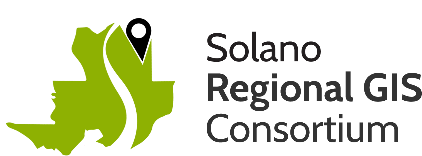 Introductions (5 mins) Approval of April 19 meeting minutes, and New Business (10 mins)ArcGIS Pro Training feedback (setup, execution, participation) Open floorDiscussion (35 mins)Lighting talk "Street Network Analysis" - Rhena BerningCoordinating recurring training opportunity in cooperative format – DanielUpdate on Aerial Imagery and Lidar products - Sanborn and NV5 - Daniel -Coordinating support for purchase of derivative productsOES
-Creating Resource environment - links to PG&E - Daniel
-Training Opportunity – DanielExecutive Team (5 mins)Action Items (5 min)Principal Organization Contact:Location:Virtual Microsoft Teams MeetingVirtual Microsoft Teams MeetingDate:May 17, 2023Time:9:00am ~ 10:00am PSTFacilitator:Buffy ConradEric WilhelmBeniciaStewart BruceSolano CountyJordan SantosDixonKathrina GreganaSTAJasmin AcunaFairfieldRowland RobertsSuisun CityNellie DimalantaFSSDDan MattheisTravis AFBWynter VaughnRio VistaCurt CorbettVacavilleJeff BarichSCWAAlex LacsonVallejoBao NguyenSIDMariah HendersonVFWD